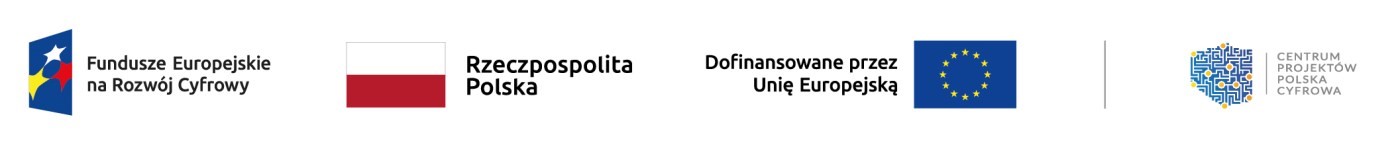 Lista dokumentów niezbędnych do zawarcia porozumienia o dofinansowanie projektu Dokumenty poświadczające prawidłową reprezentację Beneficjenta; Harmonogram płatności; Harmonogram rzeczowo-finansowy realizacji Projektu;Lista podmiotów upoważnionych do ponoszenia wydatków nieposiadających statusu partnera (jeśli dotyczy);Wniosek o dodanie osoby uprawnionej zarządzającej projektem po stronie Beneficjenta i Partnera; Oświadczenie o aktualności informacji przedstawionych we wniosku o dofinansowanie oraz w załącznikach (dotyczy Beneficjenta i Partnera); Oświadczenie Beneficjenta o numerze rachunku bankowego przypisanego dla projektu;Inne dokumenty uznane przez ION za niezbędne do zawarcia porozumienia o dofinansowanie projektu (jeśli dotyczy). 